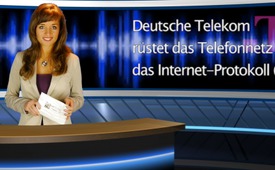 Deutsche Telekom rüstet das Telefonnetz auf das Internet-Protokoll (IP) um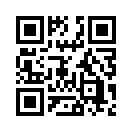 Die  Deutsche  Telekom rüstet ihr gut ausgebautes Festnetz  in  ein  reines,  auf  das Internet  basierendes  System um. Das bisher unabhängige und  in  sich  autark  funktionierende Telefonnetz wird wegfallen.  Alle  Telefongespräche  werden  mittelfristig zu  100  %  über  das  Internet geführt.  Zuverlässigkeit  und Sicherheit nehmen damit deutlich ab.Vielen Dank Studio Hannover.
Liebe Zuschauer, vielleicht kennen auch Sie das Problem, dass Sie oder Freunde von Ihnen das Festnetz auf Internet umgestellt haben und plötzlich stundenlang telefonisch nicht mehr erreichbar sind. 
Dieses Problem trifft leider gerade viele Kunden der Deutschen Telekom. Obwohl dieses Telefonnetz bis jetzt gut ausgebaut, unabhängig und in sich autark funktionierte, wird es jetzt auf ein  reines, auf Internet  basierendes  System umgestellt. Demnach laufen bald alle Telefongespräche zu 100 % über das Internet. Wie wir bereits jetzt schon sehen können, nehmen dabei Zuverlässigkeit als auch Sicherheit deutlich ab. 
Und wie  schnell es gehen kann, dass das Internet plötzlich gesperrt wird, konnten wir zum Beispiel im Frühjahr diesen Jahres  in der Türkei sehen. Kurzfristig  wurden dort YouTube und Twitter einfach abgeschaltet. Auch wenn später diese Sperrung vom Verfassungsgericht  wieder aufgehoben wurde, hat dies doch bewiesen, dass eine Internetsperrung technisch einfach umsetzbar  ist.  Nun wurde in der Türkei im  Schnellverfahren auf demokratischem  Weg ein Gesetz erlassen, wodurch es möglich ist, innerhalb von maximal vier Stunden  jegliche  türkische Internetpräsenz zu sperren.

Ja, verehrte Zuschauer, bedenken wir, dass auch  in anderen  Ländern  Internetsperrungen vorangetrieben werden, ist es nur eine Frage  der  Zeit,  bis  auch wir plötzlich aufgrund von Internetzensur eine Internetseite nicht mehr öffnen können. 
Deswegen suchen doch auch Sie internetunabhängige Wege. Was die Internettelefonie und die Umstellung auf Voice over IP betrifft, ist es wahrscheinlich die beste  Gegenmaßnahme, seinen  bisherigen  ISDN- oder analogen  Telefonanschluss  so  lange  wie  möglich  zu  behalten. 
Auch wir bieten neben unserem Internetportal ein internetunabhängiges News-Netzwerk an. Denn so können die Informationen auch dann noch verbreitet werden, wenn das Internet mal abgeschaltet sein sollte. Melden sie sich einfach bei uns, wir geben ihnen gern weitere Informationen zu diesem News-Netzwerk. Informieren Sie auch ihre Bekannte und Freunde über diese Problematik und seien Sie auch morgen wieder dabei, hier auf Kla.tv.von uw.Quellen:Zeugenberichte
http://www.derwesten.de/politik/technik-aerger-bei-telekom-millionen-kunden-drohen-probleme-id9775014.html
http://www.tagesspiegel.de/politik/tuerkei-kontrolliert-das-netz-staerker-internet-sperren-im-schnellverfahren/10681420.htmlDas könnte Sie auch interessieren:---Kla.TV – Die anderen Nachrichten ... frei – unabhängig – unzensiert ...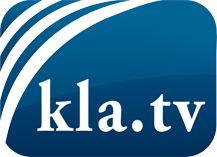 was die Medien nicht verschweigen sollten ...wenig Gehörtes vom Volk, für das Volk ...tägliche News ab 19:45 Uhr auf www.kla.tvDranbleiben lohnt sich!Kostenloses Abonnement mit wöchentlichen News per E-Mail erhalten Sie unter: www.kla.tv/aboSicherheitshinweis:Gegenstimmen werden leider immer weiter zensiert und unterdrückt. Solange wir nicht gemäß den Interessen und Ideologien der Systempresse berichten, müssen wir jederzeit damit rechnen, dass Vorwände gesucht werden, um Kla.TV zu sperren oder zu schaden.Vernetzen Sie sich darum heute noch internetunabhängig!
Klicken Sie hier: www.kla.tv/vernetzungLizenz:    Creative Commons-Lizenz mit Namensnennung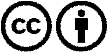 Verbreitung und Wiederaufbereitung ist mit Namensnennung erwünscht! Das Material darf jedoch nicht aus dem Kontext gerissen präsentiert werden. Mit öffentlichen Geldern (GEZ, Serafe, GIS, ...) finanzierte Institutionen ist die Verwendung ohne Rückfrage untersagt. Verstöße können strafrechtlich verfolgt werden.